Результаты анкетирования  обучающихся МБОУ «»Боханская  СОШ №1»  по вопросам качества питания в школьной столовойДата: 18.01.2023г.В январе 2022-2023 учебного года прошло  онлайн-анкетирование обучающихся  по вопросам качества питания в школьной столовой. В анкетирование приняли участие 189 человек ( 5-11 классов). Так, ответами и вопросами стали: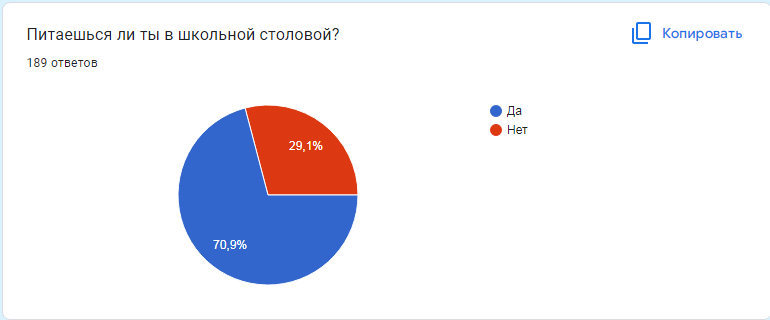 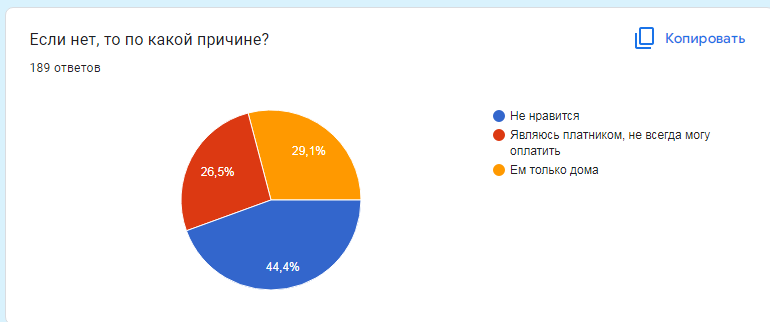 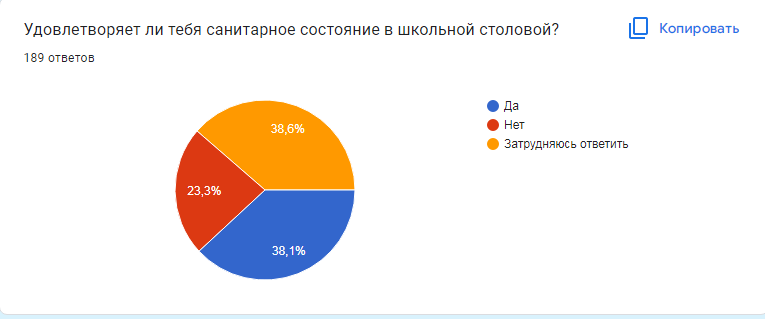 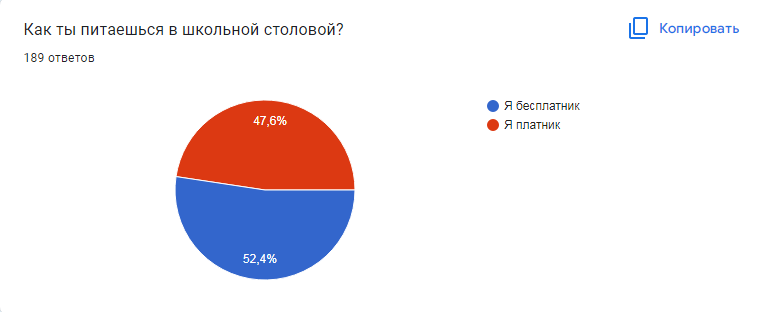 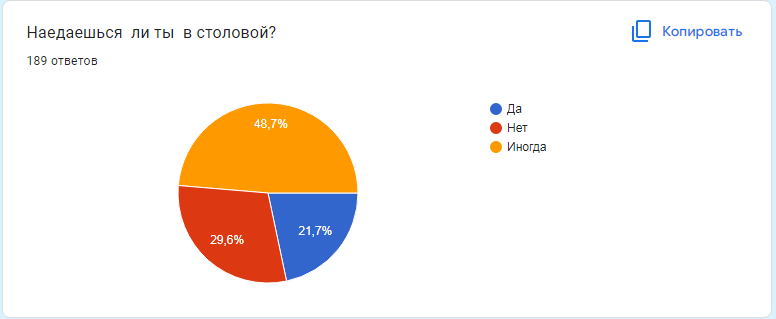 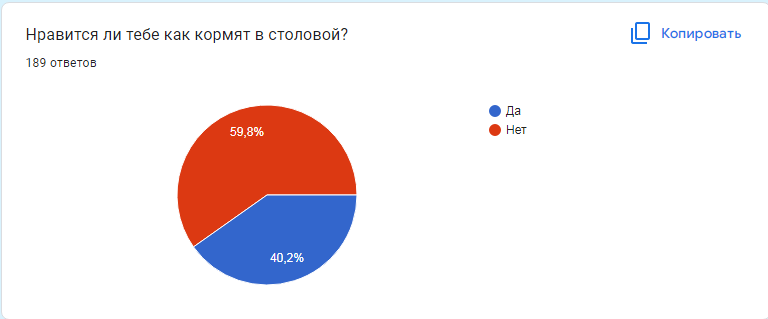 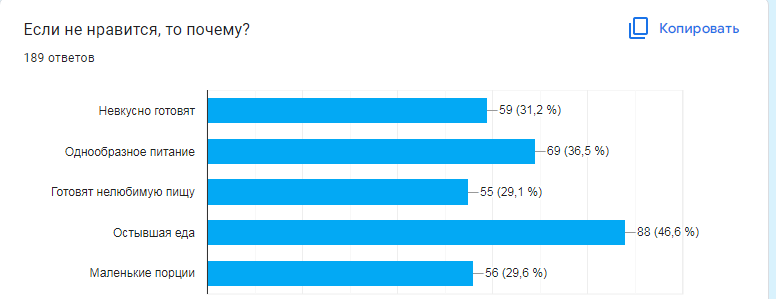 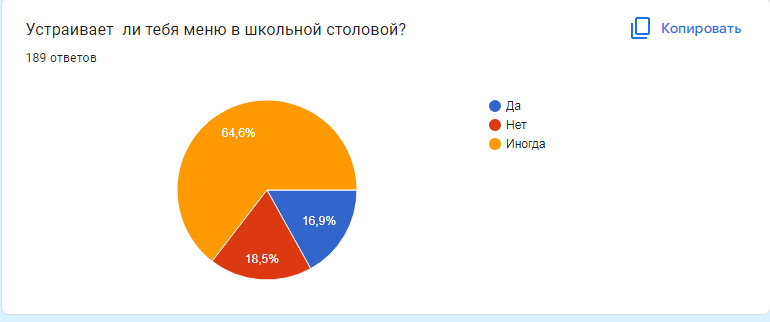 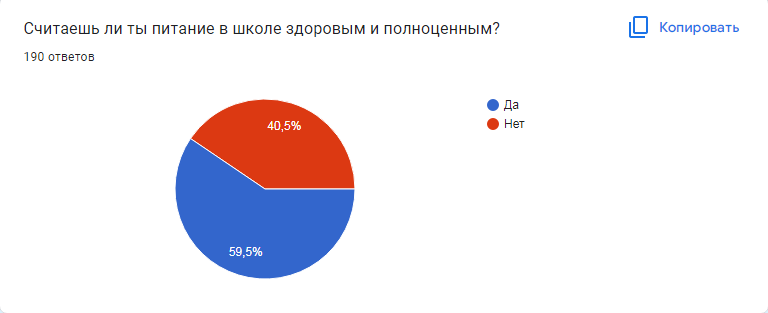 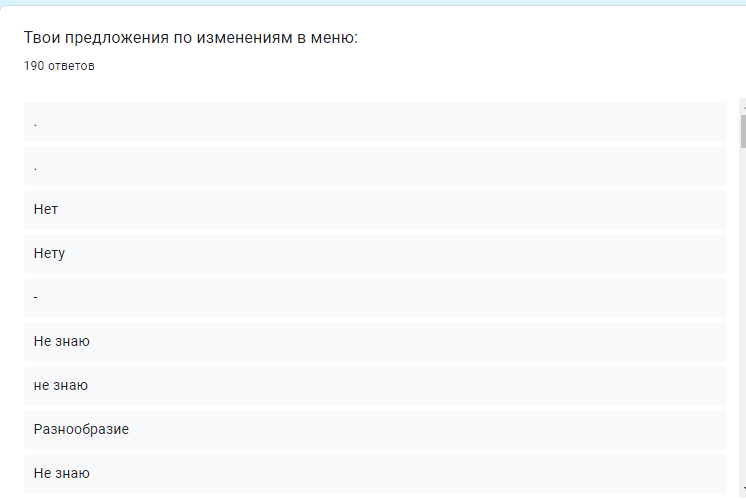 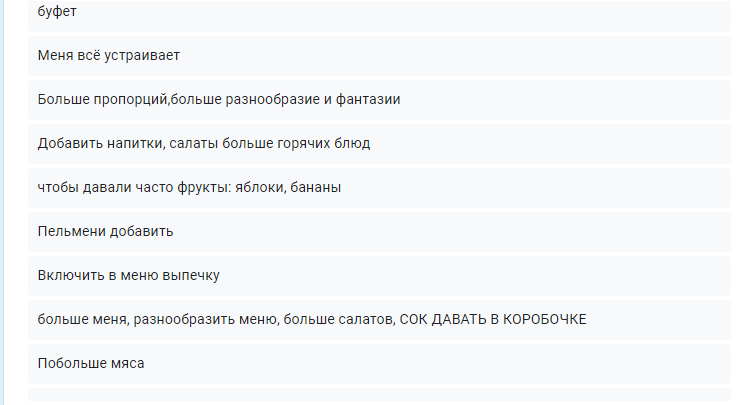 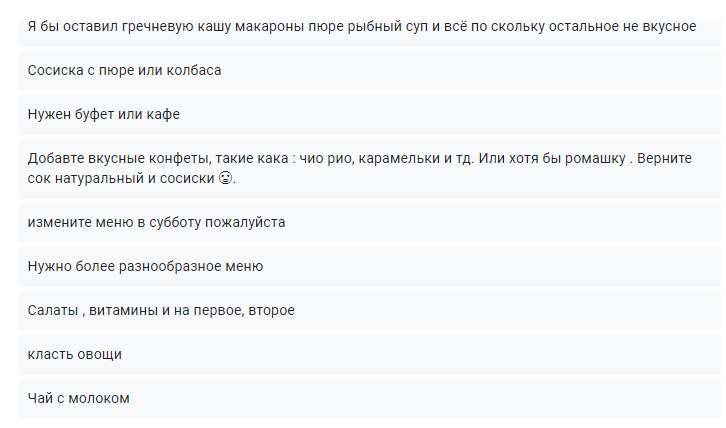 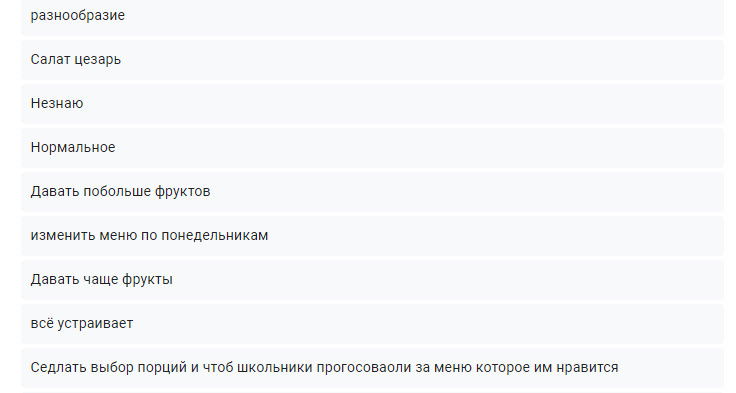 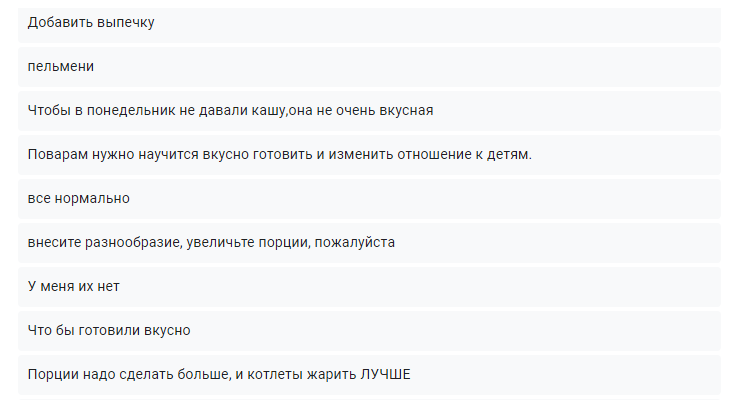 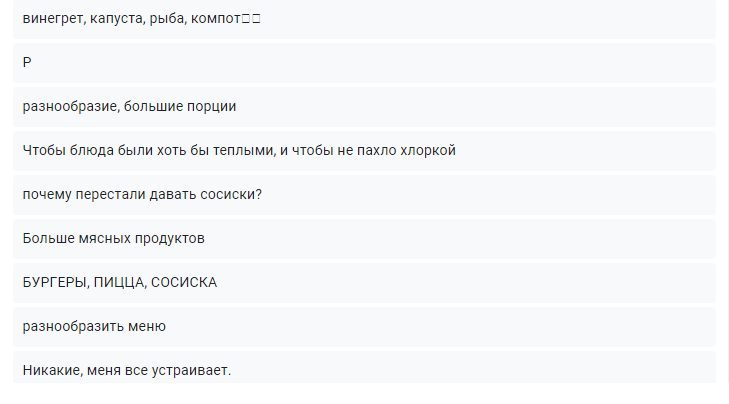 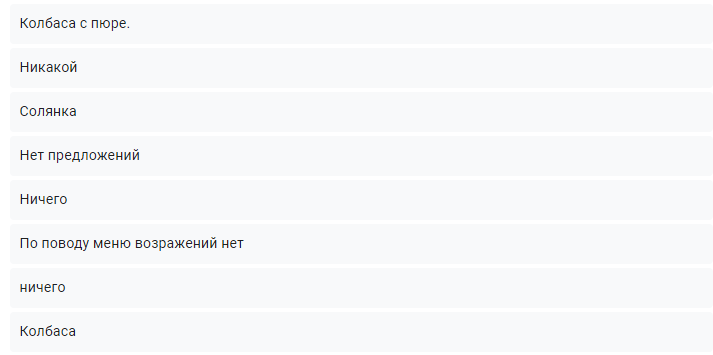 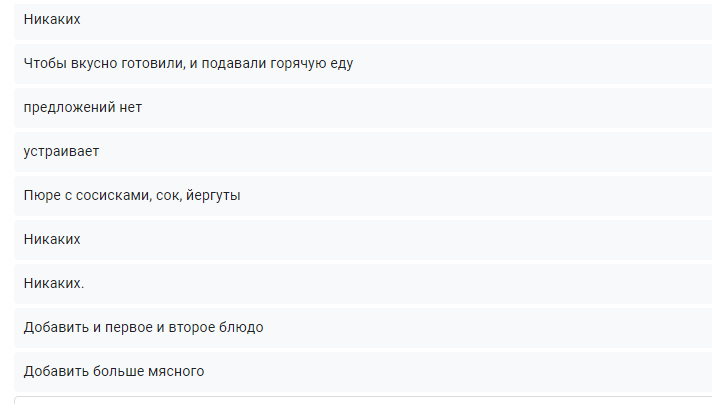 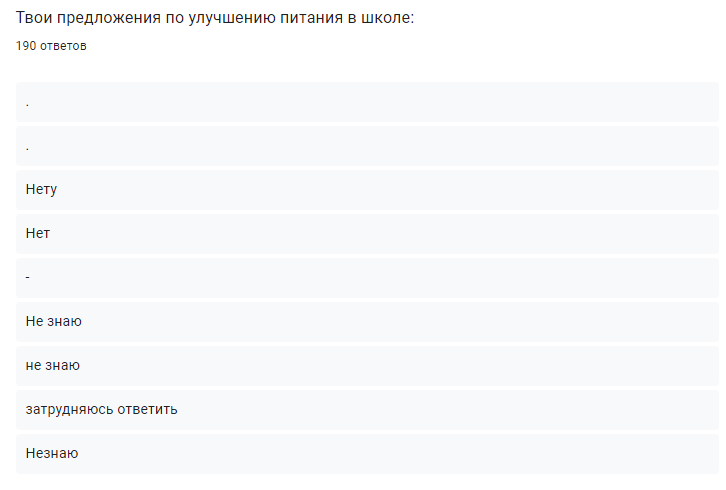 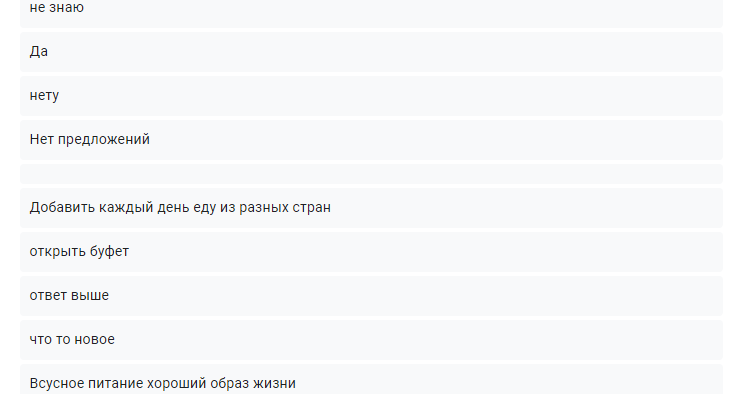 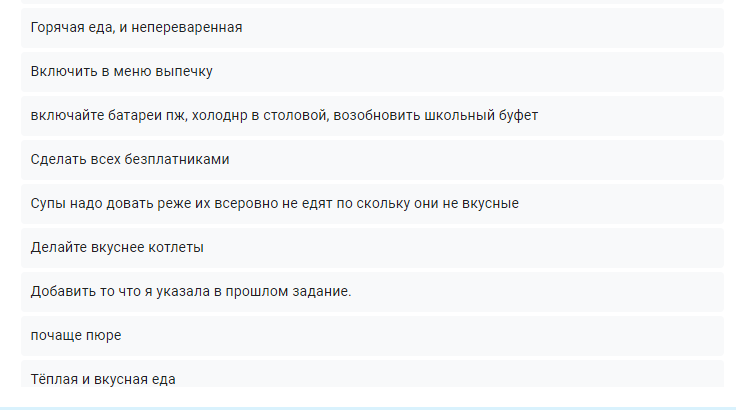 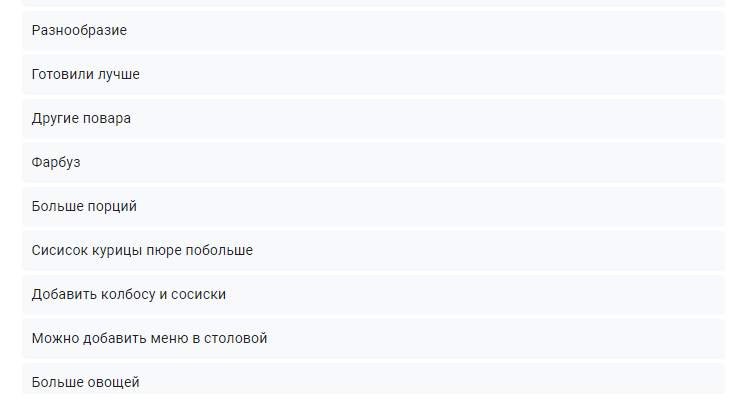 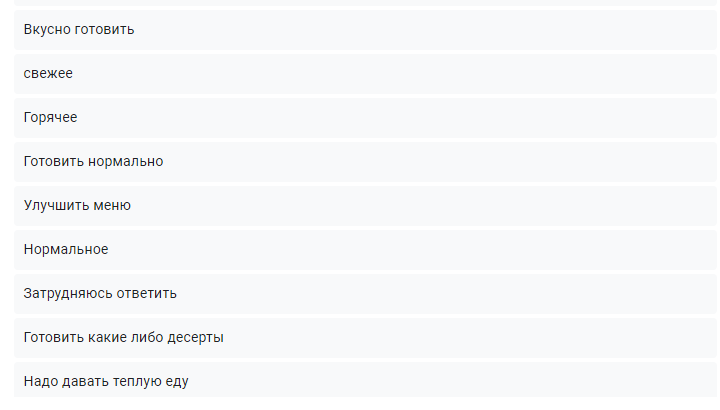 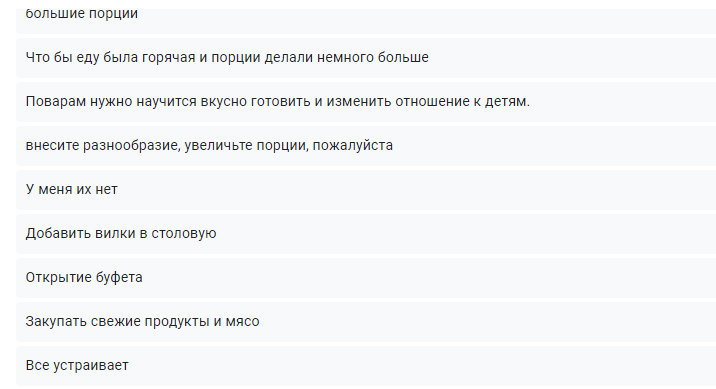 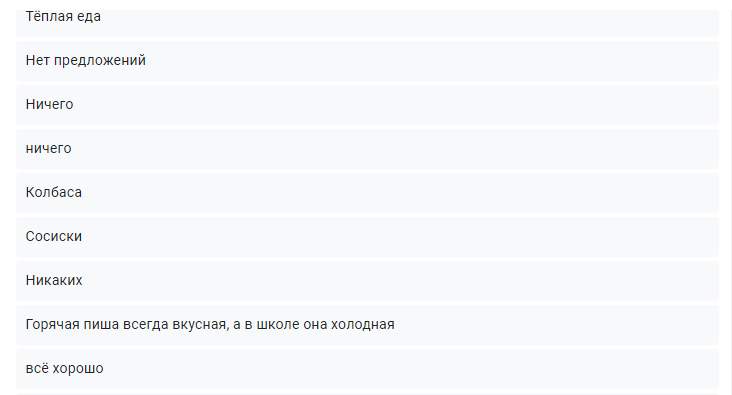 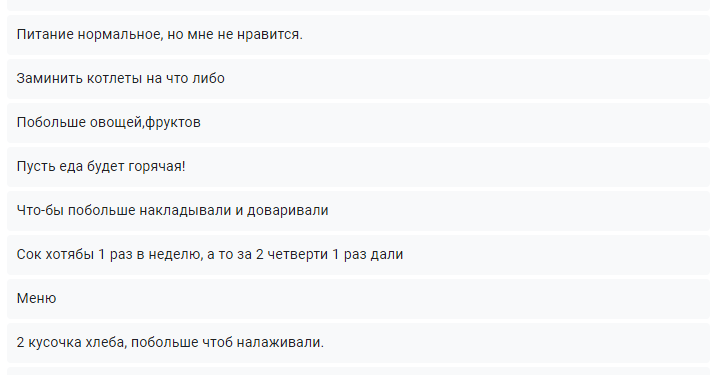 